МИР ВОКРУГ ТЕБЯАвтор: Кривцова Оксана АбдрахмановнаРисунки:  www.google.ruЧто грустишь мой юный друг?Хмурая погода?Посмотри скорей вокруг, ты увидишь много!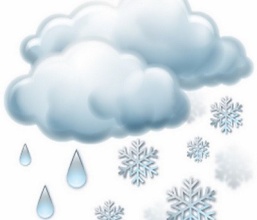 Приближается зима, что же происходит?Вместо дождика снежок, тучка производит.Хочешь, по лесу пройдемМного там чудес найдем..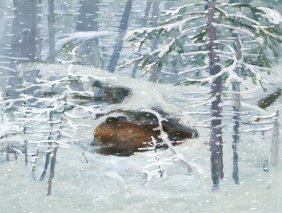 Ты узнаешь, что медведьВ берлогу завалился.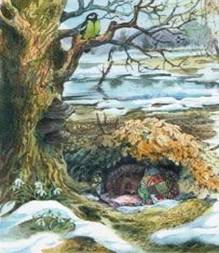                                        В своей маленькой нореЕжик притаился.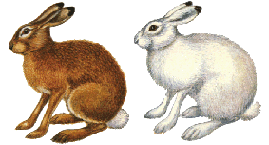 Зайчик шубку поменялОн теперь белее стал.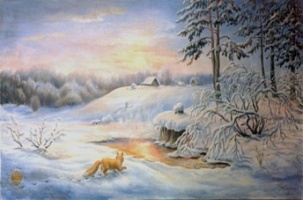 Видишь, рыжая лисаПо снегу пробежала,Ловко хитрая КумаСлед свой запетляла.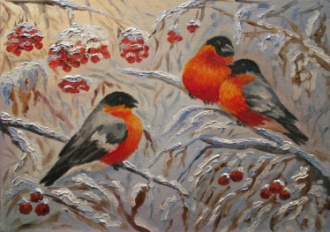 Стайка красных снегирейНа рябинку села,В пять минут с рябины все ягоды поела!                                    Ну, теперь домой пойдем Чаю теплого попьем!